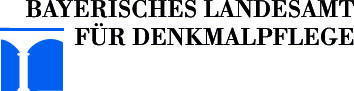 Anmeldeformular zur Jahrestagung des AK Geoarchäologie12. - 14. Mai 2017 in ErlangenAnmeldeschluss für Vortrags- und Posterbeiträge ist der 05.02.2017. Angemeldete Beiträge können nur bei eingegangener Tagungsanmeldung und Zahlung berücksichtigt werden.Formulare (und Studierendennachweis) bitte per Email, Fax oder Post an:Dr. Bernhard Lucke	FAU Erlangen-NürnbergInstitut für Geographie	Wetterkreuz 15			Fax: +49 9131 852201391058 Erlangen			Email: bernhard.lucke@fau.deName: Institution:Adresse:Email: Tagungsgebühren:Jahrestagung			 50,-  	 Studierende 25,-Exkursion (14.05.)			 30, - 	 Studierende 15,-Icebreaker (12.05.)			 Ja		 Keine TeilnahmeGem. Beisammensein (13.05.)	 Ja		 Keine TeilnahmeSumme:				EuroStudierende legen bitte eine Kopie oder Scan ihres Studierendenausweises bei.Bitte überweisen Sie den Betrag unter Angabe Ihres Vor- und Nachnamens und mit Buchungskennzeichen „4170.0173.1804“ auf dieses Konto:Institut für Geographie, FAUIBAN: DE66 7005 0000 0301 2792 80BIC: BYLADEMMBuchungskennzeichen: 4170.0173.1804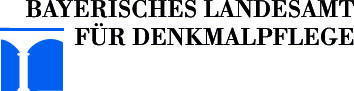 Jahrestagung AK Geoarchäologie, 12. - 14. Mai 2017Anmeldung eines Beitrages Kurzfassungen bitte als Word-Datei bis 05.02.2017 senden an: bernhard.lucke@fau.deArt der Präsentation: Vortrag		 PosterTitel:Autoren: Vorname Nachname1, Vorname Nachname2 & Vorname Nachname31Name und Adresse der Institution; Email.2Name und Adresse der Institution.3Name und Adresse der Institution.Kurzfassung mit max. 2000 Zeichen, keine Abbildungen.